ENK_PentaGen_potvrzení přijetí objednávky č. OV20240199_MRC HollandExterníDoručená poštaHledat všechny zprávy se štítkem Doručená poštaOdebere štítek Doručená pošta z této konverzace.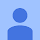 Vážená paní Xxxxx, vážený pane doktore,děkujeme Vám za Vaši objednávku produktů MRC Holland a potvrzujeme tímto její přijetí.V příloze naleznete potvrzení objednávky včetně cen 89 506,-.Váš požadavek zahrneme do objednacího termínu v úterý 2.4.2024Dodání produktů na Vaše pracoviště bude nejpozději ve čtvrtek 18.4.2024.O přesném termínu expedice Vás budeme informovat touto cestou.S pozdravem a přáním hezkých velikonočních svátků    Xxxxx Xxxxx  Logistics Specialist

PentaGen s.r.o.
tel: +420 739 966 676
e-mail: xxxxxx@pentagen.cz
Linkedin Pentagen
www.pentagen.czčt 28. 3. 15:04 (před 5 dny)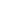 